10-1 Skills PracticeCircles and CircumferenceFor Exercises 1-7, refer to ⨀P.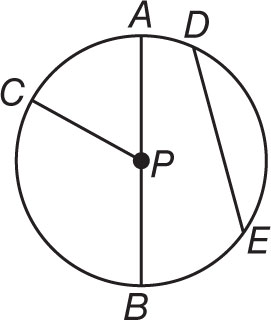 	1. Name the circle. 					2. Name a radius.	3. Name a chord. 					4. Name a diameter.	5. Name a radius not drawn as part of a diameter.	6. Suppose the diameter of the circle is 16 centimeters. Find the radius.	7. If PC = 11 inches, find AB.For Exercises 8–14, refer to ⨀L.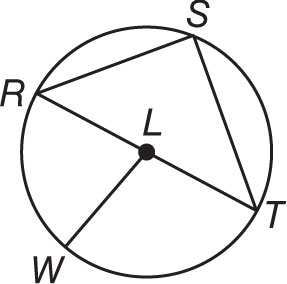 	8. Name the circle. 					9. Name a radius.	10. Name a chord. 					11. Name a diameter.	12. Name a radius not drawn as part of a diameter.	13. Suppose the radius of the circle is 3.5 yards. Find the diameter.	14. If RT = 19 meters, find LW.